Αίτηση Συμμετοχής στην Ημερίδα «Δικτύωση αναπηρικού κινήματος με το κίνημα των καταναλωτών - Προβολή του Οδηγού Καταναλωτή με Αναπηρία» Με το παρόν, θα ήθελα να εκδηλώσω το ενδιαφέρον για συμμετοχή στην Ημερίδα με θέμα: «Δικτύωση αναπηρικού κινήματος με το κίνημα των καταναλωτών - Προβολή του Οδηγού Καταναλωτή με Αναπηρία» της Πράξης «ΠΡΟΩΘΩΝΤΑΣ ΤΗΝ ΚΟΙΝΩΝΙΚΗ ΕΝΤΑΞΗ ΤΩΝ ΑΤΟΜΩΝ ΜΕ ΑΝΑΠΗΡΙΑ, ΧΡΟΝΙΕΣ ΠΑΘΗΣΕΙΣ ΚΑΙ ΤΩΝ ΟΙΚΟΓΕΝΕΙΩΝ ΤΟΥΣ ΠΟΥ ΔΙΑΒΙΟΥΝ ΣΤΗΝ ΠΕΡΙΦΕΡΕΙΑ ΔΥΤΙΚΗΣ ΕΛΛΑΔΑΣ», η οποία θα πραγματοποιηθεί τη Δευτέρα 20 Φεβρουαρίου 2023 και ώρες 16:00 έως 21:00  στο Ξενοδοχείο Astir Patras (Αγίου Ανδρέου 16, Πάτρα). Κατά την διάρκεια της Ημερίδας, θα υπάρχει coffee break. Σε περίπτωση που υπάρχουν ειδικές διατροφικές ανάγκες ή αλλεργίες (Διαβητική διατροφή, gluten free κλπ) παρακαλούμε διευκρινίστε μας εδώ:………………………………………………………………………………………………………………………………………………………………………………Μετά τη λήξη της Ημερίδας, θα δοθούν βεβαιώσεις παρακολούθησης. •	Δηλώνω ότι επιθυμώ διερμηνεία στην Ελληνική Νοηματική Γλώσσα: ΝΑΙ / ΌΧΙΟ/Η δηλών/ούσαΥπογραφή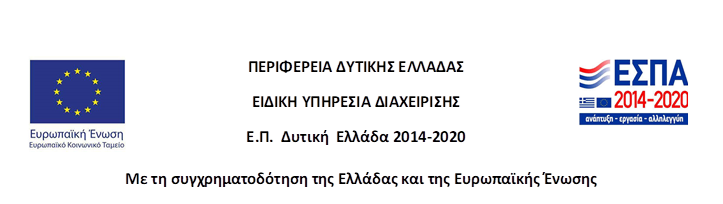 Όνομα Επώνυμο Ιδιότητα Υπηρεσία/ΦορέαςΤηλέφωνο Επικοινωνίας Email 